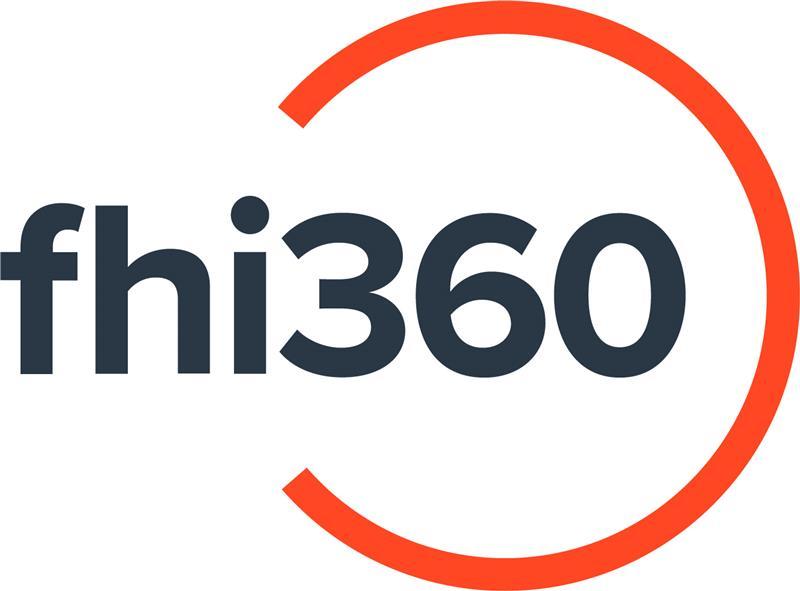 ЗАПРОС КОММЕРЧЕСКИХПРЕДЛОЖЕНИЙ Аренда легкового автомобиля и предоставление водительских услуг ЗКП #:		TB-23–020	Дата запроса:		16 мая 2024 г.Крайний срок подачи:	26 мая 2024 г.О компании:FHI 360 — это глобальная организация, которая мобилизует исследования, ресурсы и взаимоотношения, чтобы люди во всем мире имели доступ к возможностям, необходимым им для ведения полноценной и здоровой жизни. Сотрудничая более чем в 60 странах, мы работаем напрямую с местными лидерами для достижения социальной и экономической справедливости, улучшения здоровья и благосостояния, реагирования на гуманитарные кризисы и укрепления жизнестойкости сообществ. Мы делимся информацией, основанной на данных, и масштабируемыми инструментами, которые расширяют доступ и равенство, чтобы сообщества могли эффективно решать сложные задачи, реагировать на потрясения и добиваться процветающего будущего.Филиал “Family Health International” (FHI 360) в Республике Таджикистан является отдельным структурным подразделением Family Health International (FHI 360), некоммерческой организации, созданной и действующей в соответствии с законодательством штата Северная Каролина, США, с офисом проекта в городе Душанбе, Республики Таджикистан.Основная цель и задача FHI 360 состоит в том, чтобы, представляя интересы Организации в Республике Таджикистан содействовать созданию инновационных решений в социальных и экономических сферах, а также в разработке, проведении и продвижении мероприятий в области здравоохранения на долгосрочной основе путем разработки комплексных решений. Эта работа по решению задач комплексного развития будет осуществляться в партнерстве с различными правительственными и неправительственными учреждениями, некоммерческими организациями и другими организациями, включая компании или корпорации.Цель запроса:FHI 360 запрашивает предложения от поставщика услуг на аренду легкового автомобиля и предоставление водительских услуг для осуществления безопасной, комфортной транспортировки сотрудников, имущества, гостей и партнеров Проекта USAID по ликвидации туберкулёза в Таджикистане Филиала “Family Health International” (FHI 360) в Республике Таджикистан.Требования к автомобилю, используемому для оказания услуг:Технические характеристики:Класс: Внедорожник либо Кроссовер;Год выпуска: не ранее 2013 года;Цвет кузова: желательно белый;Количество мест: 5 человек;Автомобиль должен быть технически исправным, заправленным эксплуатационными жидкостями, с отсутствием повреждений, дефектов лакокрасочного покрытия, укомплектованными знаками аварийной остановки, опознавательными знаками, водительским инструментом, запасным колесом, аптечкой, огнетушителем;Техническое состояние автомобиля должно соответствовать требованиям действующего законодательства, а также установленным требованиям безопасности и соответствовать условиям эксплуатации (зима/лето): в зимнее время – комплект зимней резины, зимние «дворники», зимняя жидкость для омывателя лобового стекла;Техническое состояние автомобиля должно быть подтверждено диагностической картой, и документами, свидетельствующими о своевременном прохождении технического осмотра;Транспортное средство предоставляется к заявленному времени в чистом виде, включая салон, с отсутствием запахов горюче-смазочных материалов, сигаретного дыма, иных неприятных запахов в салоне.Требования к водителю:Знание улиц города Душанбе и регионов Республики Таджикистан, способность определять оптимальные маршруты движения с учетом дорожной обстановки;Знание различных стилей вождения: вождение в гололед, в сильный ливень, на скользкой дороге, во время снегопада, в сумерки, в ночное время, в скоростном потоке;Опрятный внешний вид, стиль одежды – деловой;Коммуникабельность, аккуратность и пунктуальность при оказании услуг;Соблюдение конфиденциальности в отношении любой информации, которая станет известна водителю в ходе оказания услуг;Отсутствие медицинских противопоказаний для управления автомобилем;Необходимые требования и квалификации водителя:Водительское удостоверение категории В;Знание таджикского и русского языков, знание английского языка - дополнительное преимущество;Не менее 5 лет опыта оказания автотранспортных услуг с корпоративными клиентами в международных организациях;Знание устройства автомобиля и умение устранять мелкие неисправности.Сроки и временные рамки:Договор услуг будет заключён на год с поставщиком услуг, наиболее отвечающим требованиям данного запроса на коммерческое предложение и с возможностью продления договора. Порядок оплаты оказанных услуг:Оплата оказанных услуг водителя и аренды автомобиля осуществляется ежемесячно, согласно договору. Топливо оплачивается отдельно в зависимости от расхода в соответствии с пробегом и выставлением счетов.Невозмещаемые расходы арендодателя:ремонт и поддержание автомобиля в надлежащем эстетическом и техническом состоянии;страхование транспортного средства в соответствии с законодательством Республики Таджикистан;своевременное обслуживание и технический осмотр автомобиля;оформление и получение необходимой документации для легальной эксплуатации транспортного средства и оказания транспортных услуг;прочие расходы, необходимые для полного, качественного и своевременного оказания транспортных услуг.ЗАПРОС НА КОММЕРЧЕСКОЕ ПРЕДЛОЖЕНИЕПравила подачи запроса:Коммерческое Предложение должно содержать:Подробные спецификации автомобиля, включая фото;Резюме/CV водителя;Ценовое предложение за аренду автомашины и отдельно за услуги водителя, включая все налоги (кроме НДС), в таджикских сомони;Копия техпаспорта автомашины и водительских прав водителя;ФОРМАТ И СРОКИ ПОДАЧИ Коммерческое Предложение должно быть отправлено по электронной почте на адрес procurement.TB.TJ@fhi360.org с указанием темы “RFQ TB-23–020 Rent of vehicle and provision of driver services”Предложения должны быть направлены не позднее 26 мая 2024 г., до 17:00 по Душанбинскому времени.Уточняющие вопросы должны быть направлены по электронной почте не позднее 24 мая 2024 г.Предложения, полученные после этой даты и времени, не будут приниматься. ОЦЕНКА Оценка предложений будет основываться на:Ценовом Предложении (50%)Технических характеристик автомобиля согласно предоставленным подробным спецификациям автомобиля и фото (25%)Квалификации водителя согласно предоставленному Резюме (25%)ЗАКЛЮЧЕНИЕ КОНТРАКТАДоговор услуг с фиксированной ценой в таджикских сомони будет заключен с поставщиком услуг, чье предложение наиболее соответствует требованиям, описанным в данном запросе.ПРАВАВсе представленные предложения становятся собственностью ФХИ 360, которая оставляет за собой право по своему усмотрению:• Дисквалифицировать любое предложение на основании несоблюдения Поставщиком инструкций.• Продлить сроки для представления всех предложений на запросы после уведомления всех участников.• Заключить договор только часть заданий или заключить сразу несколько договоров.• ФХИ 360 не будет компенсировать поставщикам подготовку их ответа на этот запрос.• Объявление данного запроса предложения не является гарантией того, что ФХИ 360 заключит Договор услуг.• ФХИ 360 не обязан заказывать какие-либо минимальные или максимальные количества услуг или продуктов и не принимает на себя никаких обязательств, финансовых или иных.REQUEST FOR QUOTATION Rent of Vehicle and provision of Driver Services RFQ #:	TB-23-020	Issue Date:	May 16, 2024Response Deadline:	May 26, 2024Background:
FHI 360 is a global organization that mobilizes research, resources, and relationships so people everywhere have access to the opportunities they need to lead full and healthy lives. With collaborations in over 60 countries, we work directly with local leaders to advance social and economic equity, improve health and well-being, respond to humanitarian crises, and strengthen community resilience. We share data-driven insights and scalable tools that expand access and equity so communities can effectively address complex challenges, respond to shocks, and achieve thriving futures.The Branch of Family Health International (FHI 360) in of Tajikistan is a separate structural unit of Family Health International (FHI 360), a non-profit organization created and operating in accordance with the laws of the state of North Carolina, USA, with a project office in Dushanbe, Republic Tajikistan.The main goal and objective of FHI 360 is to, by representing the interests of the Organization in the Republic of Tajikistan, promote the creation of innovative solutions in the social and economic spheres, as well as in the development, implementation and promotion of health activities on a long-term basis through the development of comprehensive solutions. This work to address the challenges of integrated development will be carried out in partnership with various government and non-government agencies, non-profit organizations and other organizations, including companies or corporations.Purpose of the request:FHI 360 is soliciting bids from a service provider for rent of vehicle and provision of driver services to provide safe and comfortable transportation services to employees, property, guests, and partners of the USAID End TB Tajikistan Activity of the Branch of Family Health International (FHI 360) in Tajikistan.Requirements for the car used for the provision of services:Technical Specifications:Class: SUV or Crossover;Year of issue: not earlier than 2013;Сolor: Desirable white;Number of seats: 5 people;The car must be technically sound, filled with operating fluids, with no damage, defects in paintwork, complete with emergency stop signs, identification marks, driver's tool, spare wheel, first aid kit, fire extinguisher;The technical condition of the car must comply with the requirements of the current legislation, as well as the established safety requirements and comply with the operating conditions (winter / summer): in winter - a set of winter tires, winter wipers, winter windshield washer fluid;The technical condition of vehicles must be confirmed by diagnostic cards, indicating the timely completion of the technical inspection;The vehicle is provided by the declared time in a clean state, including the interior, with no odors of fuel and lubricants, cigarette smoke, and other unpleasant odors in the interior.Requirements to Driver:Knowledge of the streets of the city of Dushanbe and the regions of the Republic of Tajikistan, the ability to determine the optimal traffic routes, taking into account the traffic situation;Knowledge of various driving styles: driving on ice, in heavy rain, on a slippery road, during snowfall, at dusk, at night, in high-speed traffic;Neat appearance, style of dress - business;Communication skills, accuracy and punctuality in the provision of services;Compliance with confidentiality with respect to any information that becomes known to the driver in the course of the provision of services;Absence of medical contraindications for driving;Requirements and qualifications of the driver:Driving license of category - B;Knowledge of Tajik and Russian languages, English language ability an added benefit;At least 5 years of experience in providing road transport services to corporate clients, work experience in international organizations is required;Knowledge of the vehicle device and the ability to fix minor faults.Terms and time frames:The term of the assignment is 1 year with a possibility of extending the Service Agreement. The procedure for payment for services rendered:Payment for driver services with a vehicle is carried out monthly, according to the contract. Fuel will be paid separately on the basis of the fact according to the mileage and submitting invoice.Unreimbursed costs of the lessor:repair and maintenance of the car in proper aesthetic and technical condition;vehicle insurance in accordance with the legislation of the Republic of Tajikistan;timely service and technical inspection of the car;registration and receipt of the necessary documentation for the legal operation of the vehicle and the provision of transport services;other expenses necessary for the complete, high-quality and timely provision of transport services.RESPONSE TO REQUEST FOR QUOTATIONQuotations should contain:Detailed vehicle characteristics including photos;Driver's CV;The price for renting a car and separately for the driver's services including all taxes (excluding VAT) in Tajik somoni;A copy of the vehicle registration certificate and driver's driver's license.RESPONSE DEADLINE & FORMATResponses to this RFQ should be submitted by email to: procurement.TB.TJ@fhi360.org with subject line: “RFQ TB-23-020 Rent of vehicle and provision of driver services.”Responses must be received no later than May 26, 2024, 5:00PM Dushanbe time.Clarificatory questions should be submitted by e-mail no later than May 24, 2024.Quotes received after this date and time may not be accepted and shall be considered non- responsive.  EVALUATIONEvaluation will be based on:Price (50%)Vehicle characteristics based on the provided detailed vehicle characteristics and photo (25%)Qualifications of the driver based on the provided CV (25%).CONTRACT MECHANISMService Agreement with a fixed price in Tajik somoni will be concluded with the candidate whose proposal most closely matches the requirements described in this request.RESERVED RIGHTSAll RFQ responses become the property of FHI 360, who reserves the right in its sole discretion to: To disqualify any offer based on offeror failure to follow solicitation instructions.Extend the time for submission of all RFQ responses after notification to all offerors.Award only part of the activities in the solicitation or issue multiple awards based on solicitation activities.FHI 360 will not compensate vendors for preparation of their response to this RFQ.Issuing this RFQ is not a guarantee that FHI 360 will award a Service Agreement.FHI 360 shall not be obligated to order any minimum or maximum quantities of services or products and assumes no commitment, financial or otherwise.